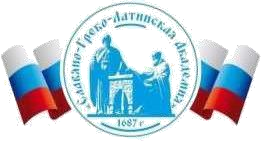 Автономная Некоммерческая Организация Высшего Образования«Славяно-Греко-Латинская Академия»Аннотация к рабочей программе дисциплины Проектная деятельностьПроектная деятельностьСОГЛАСОВАНОДиректор Института _______________________,кандидат философских наук_______________________Одобрено:Решением Ученого Советаот «22» апреля 2022 г. протокол № 5УТВЕРЖДАЮ Ректор АНО ВО «СГЛА»_______________ Храмешин С.Н.Направление подготовки38.03.04 Государственное и муниципальное управление Направленность (профиль)Государственная, муниципальная служба и кадровая политикаКафедрамеждународных отношений и социально-экономических наукФорма обученияГод начала обученияОчная2022Реализуется в семестре2, курс 1Наименование дисциплины  Проектная деятельность Краткое содержание Социальное взаимодействие и коммуникация с людьми с инвалидностью. Проектирование и экология доступной среды. Проектная деятельность в сфере ГМУ,  актуальность и предпосылки развития на современном этапе. Жизненный цикл проекта. Принципы и методически основы проектного управления в сфере государственного и муниципального управления. Маркетинговые исследования в проектной деятельности. Анализ внутренней и внешней среды проекта. Целевая аудитория проекта.  Команда проекта. Принятие управленческих решений в проектной деятельности. Ресурсы проекта. Источники финансирования проекта. Бюджет проекта. Календарный план реализации проекта. Продвижение проекта. Риски и эффективность проекта Результаты освоения дисциплины  Применяя знания сущности проектной деятельности, способен сформулировать цель проекта, определить совокупность взаимосвязанных задач, обеспечивающих ее достижение и определять ожидаемые результаты решения  задач  проекта. Участвует в межличностном и групповом взаимодействии, используя инклюзивный подход, эффективную коммуникацию, методы командообразования и командного взаимодействия при совместной работе в рамках поставленной задачи, применяя знания и навыки в области инклюзивной культуры в проектной деятельности. Применяя навыки управления временем, способен оценивать эффективность его использования при разработке и реализации проекта. Оперирует понятиями инклюзивной компетентности, ее компонентами и структурой; понимает особенности применения базовых дефектологических знаний в социальной и профессиональной сферах. Применяет базовые дефектологические знания в социальной и профессиональной сферах при взаимодействии с лицами с ограниченными возможностями здоровья и инвалидами, опираясь на знания в области инклюзивной культуры в проектной деятельности Трудоемкость, з.е. 3 Форма отчетности Зачет  Перечень основной и дополнительной литературы, необходимой для освоения дисциплины  Перечень основной и дополнительной литературы, необходимой для освоения дисциплины  Основная литература Инклюзивная культура и коммуникация: аудиоучебник / Н.М. Борозинец, О.В. Соловьева, А.А. Дарган, М.В. Колокольникова. - Ставрополь: СКФУ, 2022. – 1,88 GB.  Психология и этика делового общения: учебник / под ред. В.Н. Лавриненко. – 5-е изд., перераб. и доп. – М.: ЮНИТИ-ДАНА, 2008. – 416 с. Управление проектами Электронный ресурс / Островская В. Н., Воронцова Г. В., Момотова О. Н., Костюкова Е. И., Костюков К. И., Капустина Е. И. : учебник для вузов. - 3-е изд., стер. - Санкт-Петербург : Лань, 2021. - 400 с. - ISBN 978-5-8114-7126-3, экземпляров неограничено Черняк, В.З. Управление инвестиционными проектами Электронный ресурс : учебное пособие / В.З. Черняк. - Управление инвестиционными проектами,2021-02-20. - Москва : ЮНИТИ-ДАНА, 2017. - 351 c. - Книга находится в базовой версии ЭБС IPRbooks. - ISBN 5-238-00680-2, экземпляров неограниченно Управление проектами с использованием Microsoft Project : учебное пособие / Т. С. Васючкова, М. А. Держо, Н. А. Иванчева, Т. П. Пухначева. - Управление проектами с использованием Microsoft Project,2021-12-05. - Электрон. дан. (1 файл). - Москва, Саратов : Интернет-Университет Информационных Технологий (ИНТУИТ), Ай Пи Ар Медиа, 2020. - 147 с. - электронный. - Книга находится в премиум-версии ЭБС IPR BOOKS. - ISBN 978-5-4497-0361-3, экземпляров неограничено Дополнительная литература Бут Т., Эйнскоу М. Показатели инклюзии. Практическое пособие / Под ред. М. Вогана; пер. с англ. И. Аникеев; науч. ред. Н. Борисова, общая ред. М. Перфильева. М.: РООИ «Перспектива», 2007. 124 с. Лазовская  Н. А. Универсальный дизайн открытых пространств, зданий и сооружений / Н. А. Лазовская. – Минск : Ковчег, 2016. – 144 с. Романов П. В., Ярская-Смирнова Е. Р. Политика инвалидности: Социальное гражданство инвалидов в современной России. – Саратов: Изд-во «Научная книга», 2006. – 260 с. Соловьева О.В. Основы инклюзивной культуры и профессиональной этики в образовании лиц с ограниченными возможностями здоровья: учебное пособие (практикум). – Ставрополь: Изд-во СКФУ, 2018. – 148 с. 5. Проектная деятельность: методические указания Электронный ресурс. - Омск : СибАДИ, 2020. - 34 с., экземпляров неограничено Проектная деятельность Электронный ресурс / Ахметжанова Г. В., Руденко И. В., Голубева И. В., Емельянова Т. В. : учеб.-методическое пособие. - Тольятти : ТГУ, 2019. - 72 с., экземпляров неограничено Проектная и исследовательская деятельность в сфере территориального планирования, градостроительного зонирования, в области планировки территории Электронный ресурс / Кукина И. В., Унагаева Н. А., Федченко И. Г., Чуй Я. В. : учеб. пособие. - Красноярск : СФУ, 2017. - 212 с. - ISBN 978-5-7638-3663-9, экземпляров неограничено Булатова, Е.А.; Проектная деятельность как способ развития личности студентов и их профессиональной подготовки Электронный ресурс : учебно-методическое пособие / сост. Е.А. Булатова. - Нижний Новгород : Нижегородский государственный архитектурно-строительный университет, ЭБС АСВ, 2015. - 32 c. - Книга находится в базовой версии ЭБС IPRbooks., экземпляров неограниченно Крумина,, К. В.; Управление проектами : учебное пособие / К. В. Крумина, С. Г. Полковникова. - Управление проектами,Весь срок охраны авторского права. - Электрон. дан. (1 файл). - Омск : Омский государственный технический университет, 2020. - 118 с. - электронный. - Книга находится в премиум-версии ЭБС IPR BOOKS. - ISBN 978-5-81493133-7, экземпляров неограниченно Карасева, О. А.; Управление проектами Электронный ресурс / Карасева О. А. : учебное пособие. - Екатеринбург : УГЛТУ, 2019. - 99 с. - ISBN 9785-94984-696-4, экземпляров неограничено 